La présente contribution contient les propositions communes de la Télécommunauté Asie-Pacifique (ACP) pour les travaux de la Conférence mondiale des télécommunications internationales de 2012. Ces propositions ont été élaborées par le Groupe de préparation à la CMTI-12 de l'APT, qui s'est réuni à cinq reprises en 2011-2012, et ont été approuvées par les Administrations des pays membres, conformément à la procédure d'approbation des propositions communes soumises par l'APT à la CMTI-12.Les propositions figurent dans la Révision 1 à l'Addendum 1 et dans les Addenda 2 et 3 au présent document.Le tableau reproduit dans l'Annexe 1 donne la liste des propositions communes de l'APT, tandis que le tableau figurant dans l'Annexe 2 indique les Membres de l'APT qui ont appuyé les propositions communes soumises par l'APT.Ces propositions sont soumises à la Conférence au nom des Administrations des pays membres de la Télécommunauté Asie-Pacifique, dont la liste figure à l'Annexe 2 du présent document.Annexe 1Liste des propositions communes de l'APT (ACP) en vue de la CMTI-12Annexe 2Administrations des pays membres de l'APT appuyant les propositions communes soumises par l'APT à la CMTI-12______________Conférence mondiale des télécommunications internationales (CMTI-12)
Dubaï, 3-14 décembre 2012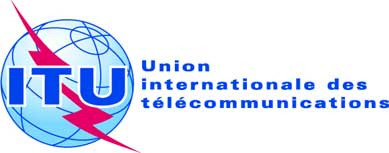 SÉANCE PLÉNIÈRERévision 2 au
Document 3-F22 novembre 2012Original: anglaisAdministrations des pays membres de la Télécommunauté Asie-PacifiqueAdministrations des pays membres de la Télécommunauté Asie-Pacifiquepropositions communes de la télécommunauté asie-pacifique 
pour les travaux de la conférencepropositions communes de la télécommunauté asie-pacifique 
pour les travaux de la conférenceDocumentProposition commune de l'APTTitre de la proposition commune de l'APTRésumé de la propositionAddendum 1 (Rév.1) au Doc. 3ACP/3A1/1Proposition consistant à remplacer systématiquement "CCITT" par "UIT-T"Il est nécessaire de remplacer systématiquement "CCITT" par "UIT-T" dans le RTI.Addendum 1 (Rév.1) au Doc. 3ACP/3A1/2Proposition relative à l'utilisation des termes "Membre", "Etats Membres", "Administration", "exploitation", "exploitation reconnue et exploitation privée reconnue"•	Remplacement du terme "Membre" par "Etat Membre".•	Le remplacement du terme "Administration" par "Etat Membre" ou "exploitations" doit être examiné au cas par cas.•	Le terme "exploitation" doit être utilisé comme terme générique, tandis que les termes "exploitation reconnue" et "exploitation privée reconnue" doivent être considérés comme une sous-catégorie d'exploitation.Addendum 1 (Rév.1) au Doc. 3ACP/3A1/3Proposition visant à faire systématiquement mention des "Recommandations de l'UIT" et non des "Recommandations UIT-T"L'APT n'est pas favorable à ce qu'il soit, en règle générale, fait référence aux Recommandations UIT-T ou UIT-R en tant que Recommandations de l'UIT dans le RTI.Addendum 1 (Rév.1) au Doc. 3ACP/3A1/4Proposition visant à insérer dans le RTI certaines dispositions figurant dans la Constitution (CS) ou la Convention (CV)Il n'est peut-être pas nécessaire de reproduire dans le RTI certaines dispositions qui figurent dans la Constitution ou la Convention, sauf en cas de nécessité absolue.Addendum 1 (Rév.1) au Doc. 3ACP/3A1/5Proposition relative au statut des Recommandations UIT-TEn règle générale, les Recommandations UIT-T ne sont pas contraignantes et sont d'application facultative ou volontaire.Il n'est donc pas nécessaire de modifier l'actuelle disposition 1.4 de l'Article 1 du RTI.Addendum 1 (Rév.1) au Doc. 3ACP/3A1/6Proposition relative à des définitionsIl n'est pas nécessaire de reprendre dans le RTI les termes "télécommunication", "service international de télécommunication", "télécommunications d'Etat" et "télécommunication de service", étant donné qu'ils figurent dans la Constitution ou la Convention.Les nouvelles définitions de termes comme "concentrateur", "fraude" et "spam" risquent de sortir du cadre du RTI. Une solution possible pourrait être d'adopter des Résolutions traitant de ces questions.Addendum 1 (Rév.1) au Doc. 3ACP/3A1/7Proposition relative à un nouvel article relatif à la sécurité des réseauxAjout d'un nouvel Article 5A Les Etats Membres devraient encourager les exploitations opérant sur leur territoire à prendre les mesures qui s'imposent pour assurer la sécurité des réseaux.Les Etats Membres devraient collaborer pour encourager la coopération internationale afin d'éviter qu'un préjudice technique ne soit causé aux réseaux.Addendum 1 (Rév.1) au Doc. 3Remplacée par ACP/A3/16Proposition relative à l'utilisation abusive des numérosAjout d'une nouvelle disposition à l'Article 3Les Etats Membres encouragent une utilisation appropriée des ressources de numérotage de telle sorte que ces ressources ne soient utilisées que par ceux auxquels elles ont été attribuées et aux seules fins pour lesquelles elles ont été attribuées. Conformément aux Recommandations UIT-T pertinentes, ils font en sorte que les ressources non attribuées ne soient pas utilisées.Addendum 1 (Rév.1) au Doc. 3Remplacée par ACP/A3/17Proposition relative à l'acheminement du numéro de l'appelantAjout d'une nouvelle disposition à l'Article 3Les Etats Membres encouragent l'acheminement international du numéro de l'appelant conformément aux Recommandations UIT-T pertinentes.Addendum 1 (Rév.1) au Doc. 3ACP/3A1/10Article 10 – Dispositions finales (10.1)Date d'entrée en vigueurAddendum 1 (Rév.1) au Doc. 3ACP/3A1/11Article 10 – Dispositions finales (10.2)Entrée en vigueurAddendum 1 au Doc. 3ACP/3A1/12Article 10 – Dispositions finales (10.2 bis)La CMTI est habilitée à modifier le RTI.Addendum 1 (Rév.1) au Doc. 3ACP/3A1/13Article 10 – Dispositions finales (10.3)"Membre" remplacé par "Etats Membres"Addendum 1 (Rév.1) au Doc. 3ACP/3A1/14Article 10 – Dispositions finales (10.4)Modification d'ordre rédactionnelAddendum 1 (Rév.1) au Doc. 3ACP/3A1/15Article 10 – Dispositions finalesEN FOI DE QUOI, …Changement de dateAddendum 2 au Doc. 3ACP/3A2/1Titre du PRÉAMBULENOCAddendum 2 au Doc. 3ACP/3A2/2MOD 1	Texte du préambuleModification par souci d'harmonisation avec le libellé du Préambule de la Constitution.Addendum 2 au Doc. 3ACP/3A2/3MOD 3	1.1 b) Droit de conclure des arrangements particuliersModification par souci d'harmonisation avec la ConstitutionAddendum 2 au Doc. 3ACP/3A2/4NOC 4	1.2  Utilisation du terme "le public"Addendum 2 au Doc. 3ACP/3A2/5MOD 6	1.4  Recommandations et instructions de l'UIT-TModification visant à remplacer "CCITT" par "UIT-T" et à supprimer le terme"Instructions"Addendum 2 au Doc. 3ACP/3A2/6MOD 9 	1.7 a) Autorisation des exploitationsModification visant à ajouter "Etats Membres", et "exploitations" pour tenir compte d'autres entités, comme utilisé dans le contexte d'un pays donnéAddendum 2 au Doc. 3ACP/3A2/7MOD 10	1.7 b) Application des Recommandations UIT-TModification visant à ajouter "Etats Membres" et à remplacer "CCITT" par "UIT-T"Addendum 2 au Doc. 3ACP/3A2/8NOC 12	1.8  Le Règlement et le Règlement des radiocommunicationsAddendum 2 au Doc. 3ACP/3A2/9NOC  Titre de l'Article 2  (Définitions)Addendum 2 au Doc. 3ACP/3A2/10NOC  13	Aux fins du présent Règlement… termes et définitionsAddendum 2 au Doc. 3ACP/3A2/11NOC  14	2.1  TélécommunicationAddendum 2 au Doc. 3ACP/3A2/12NOC  15	2.2  Service international de télécommunicationAddendum 2 au Doc. 3ACP/3A2/13SUP  18	2.5  Télécommunication privilégiéeProposition de suppression, puisque ces moyens ne sont actuellement pas mis à dispositionAddendum 2 au Doc. 3ACP/3A2/14NOC  21	2.6  Voie d'acheminement internationaleAddendum 2 au Doc. 3ACP/3A2/15SUP  27	2.10  InstructionProposition de suppression, puisqu'il n'existe plus d'Instructions Addendum 2 au Doc. 3ACP/3A2/16NOC  Titre de l'Article 4  (Services internationaux de télécommunication)Addendum 2 au Doc. 3ACP/3A2/17MOD 32	4.1 Mise en oeuvre de services internationauxModification par souci d'harmonisation avec la ConstitutionAddendum 2 au Doc. 3ACP/3A2/18MOD 33	4.2 Coopération pour offrir des services internationauxModification visant à tenir compte de la réalité de l'environnement actuel d'exploitationAddendum 2 au Doc. 3ACP/3A2/19MOD 34	4.3 Qualité de service minimaleModification visant à remplacer "minimale" par "satisfaisante"Addendum 2 au Doc. 3ACP/3A2/20NOC 35	4.3 a) Accès au réseau international pour les usagersAddendum 2 au Doc. 3ACP/3A2/21NOC  36	4.3 b) ... aux clients pour leur utilisation spécialiséeAddendum 2 au Doc. 3ACP/3A2/22NOC  37	4.3 c) … assez facilement accessible au publicAddendum 2 au Doc. 3ACP/3A2/23MOD  38	4.3 d) Interfonctionnement entre services différentsModification visant à inclure les services de télécommunicationAddendum 2 au Doc. 3ACP/3A2/24NOC  Titre de l'Article 5 (Sécurité de la vie humaine et priorité des télécommunications)Addendum 2 au Doc. 3ACP/3A2/25MOD  39	5.1 Télécommunications se rapportant à la sécurité de la vie humaineModification par souci d'harmonisation avec la ConstitutionAddendum 2 au Doc. 3ACP/3A2/26MOD  40	5.2  Télécommunications d'EtatModification par souci d'harmonisation avec la ConstitutionAddendum 2 au Doc. 3ACP/3A2/27MOD  41	5.3  Priorité de toutes les autres télécommunicationsModification par souci d'harmonisation avec la ConstitutionAddendum 2 au Doc. 3ACP/3A2/28NOC  Titre de l'Article 7 (Suspension des services)Addendum 2 au Doc. 3ACP/3A2/29MOD  55	7.1  Notification au Secrétaire généralModification par souci d'harmonisation avec la ConstitutionAddendum 2 au Doc. 3ACP/3A2/30MOD  56	7.2  Information à l'attention des Etats MembresModification par souci d'harmonisation avec la ConstitutionAddendum 2 au Doc. 3ACP/3A2/31NOC  Titre de l'Article 8 (Diffusion d'informations)Addendum 2 au Doc. 3ACP/3A2/32MOD  57	Diffusion d'informationsModification par souci d'harmonisation avec la Constitution et la structure actuelle de l'UITAddendum 2 au Doc. 3ACP/3A2/33MOD  Modifier le titre de l'Article 10 (Dispositions finales)Modification visant à tenir compte de la nouvelle teneur de l'Article 10Addendum 2 au Doc. 3ACP/3A2/34SUP  APPENDICE 3Proposition de suppression, car le concept de "télécommunications privilégiées" n'est plus pertinent.Addendum 2 au Doc. 3ACP/3A2/35SUP  RÉSOLUTION 1Proposition de suppression, car cette Résolution n'est plus d'actualité et est couverte par les numéros 202 et 203 de la Convention.Addendum 2 au Doc. 3ACP/3A2/36SUP  RÉSOLUTION 2Proposition de suppression, car la disposition 1.7 c) du RTI traite de la coopération dans la mise en œuvre du RTI, ce qui peut rendre inutile la Résolution 2.Addendum 2 au Doc. 3ACP/3A2/37SUP  RÉSOLUTION 3Proposition de suppression, car cette Résolution n'est plus applicable et est couverte par la Résolution 22 (Rév. Antalya, 2006) de la Conférence de plénipotentiaires.Addendum 2 au Doc. 3ACP/3A2/38SUP  RÉSOLUTION 4Proposition de suppression, car cette Résolution n'est plus applicable.Addendum 2 au Doc. 3ACP/3A2/39SUP  RÉSOLUTION 5Proposition de suppression, car cette Résolution n'est plus applicable.Addendum 2 au Doc. 3ACP/3A2/40SUP  RÉSOLUTION 7Proposition de suppression, car cette Résolution n'est plus applicable.Addendum 2 au Doc. 3ACP/3A2/41SUP  RÉSOLUTION 8Proposition de suppression, car cette Résolution n'est plus applicable.Addendum 2 au Doc. 3ACP/3A2/42ADD  PROJET DE NOUVELLE RÉSOLUTION [ACP-1]Mesures spéciales pour donner aux pays en développement sans littoral et aux petits Etats insulaires en développement accès au réseau international à fibre optiqueAddendum 2 au Doc. 3ACP/3A2/43SUP  RECOMMANDATION 1Proposition de suppression, car cette Recommandation n'est plus applicable.Addendum 2 au Doc. 3ACP/3A2/44SUP  RECOMMANDATION 2Proposition de suppression, car cette Recommandation n'est plus applicable.Addendum 2 au Doc. 3ACP/3A2/45SUP  RECOMMANDATION 3Proposition de suppression, car cette Recommandation n'est plus applicable.Addendum 3 au Doc 3ACP/3A3/1PRINCIPES & CRITÈRES3 principes et 5 critères utilisés pour l'élaboration des propositions communes de l'APT en vue de la CMTI-12Addendum 3 au Doc 3ACP/3A3/2RÈGLEMENT DES TÉLÉCOMMUNICATIONS INTERNATIONALESNOC  Titre du Règlement des télécommunications internationalesAddendum 3 au Doc 3ACP/3A3/3Article 1NOC   	Titre de l'ARTICLE 1Addendum 3 au Doc 3ACP/3A3/4MOD 2MOD 2      1.1 a) Etablissement des principes généraux (modification visant à remplacer "administrations" par "exploitations*")Addendum 3 au Doc 3ACP/3A3/5NOC 5NOC  5 	1.3 Interconnexion et possibilités d'interfonctionnement à l'échelle mondialeAddendum 3 au Doc 3ACP/3A3/6MOD 7MOD 7      1.5 Accord mutuel(modification visant à remplacer "administrations" par "exploitations *" et à supprimer l'expression "dans chaque relation")Addendum 3 au Doc 3ACP/3A3/7MOD 8MOD 8       1.6 Se conformer aux Recommandations UIT-T pertinentes(modification visant à remplacer "administrations" par "*Etats Membres et/ou exploitations)Addendum 3 au Doc 3ACP/3A3/8MOD 11MOD 11     1.7 c) Coopération des Membres à la mise en oeuvre du RTI(Référence à l'Article 6, obligations des Etats Membres)Addendum 3 au Doc 3ACP/3A3/9MOD 16MOD 16     2.3 Télécommunications d'Etat(aligner le texte de cette disposition sur la définition correspondante figurant dans la Constitution)Addendum 3 au Doc 3ACP/3A3/10SUP 17SUP  17      2.4 Télécommunication de service(Il est fait mention des télécommunications de service à trois endroits différents: dans la disposition 2.2 et l'Appendice 3 du RTI; et dans le numéro 1006 de la Constitution de l'UIT.)Addendum 3 au Doc 3ACP/3A3/11MOD 22MOD 22     2.7 Relation (modification visant à remplacer "administrations" par "Etats Membres et/ou exploitations *")Addendum 3 au Doc 3ACP/3A3/12MOD 28MOD 28     3.1 Fournir une qualité de service satisfaisante(modification visant à remplacer "administrations" par "*exploitations ")Addendum 3 au Doc 3ACP/3A3/13MOD 29MOD 29     3.2 Fournir des moyens de télécommunication suffisants(modification visant à remplacer "administrations" par "Etats Membres et/ou exploitations*")Addendum 3 au Doc 3ACP/3A3/14MOD 31MOD 31    3.4 Droit de l'usager d'émettre du trafic(modification visant à remplacer "administrations" par "Etat Membre et/ou exploitation*" et "CCITT" par "UIT-T")Addendum 3 au Doc 3ACP/3A3/15ADD 31AProposition relative à l'utilisation abusive des numérosADD 31A        3.4A Ressources de numérotage utilisées uniquement par ceux auxquels elles ont été attribuées et aux seules fins pour lesquelles elles ont été attribuées (Remplacement du texte de la proposition ACP/3A1/8)Addendum 3 au Doc 3ACP/3A3/16ADD 31BProposition relative à l'acheminement du numéro de l'appelantADD 31B       3.4B	Acheminement international du numéro de l'appelant (Remplacement du texte de la proposition ACP/3A1/9)Addendum 3 au Doc 3ACP/3A3/17ADD 38AADD  38A       4.4 Fournir gratuitement des informations transparentes et à jour sur les tarifs de détail aux utilisateurs de l'itinérance internationale(Il est nécessaire d'ajouter une disposition afin de garantir la transparence des tarifs de l'itinérance)Addendum 3 au Doc 3ACP/3A3/18MOD 43MOD 43         6.1.1 Fixation des taxes de perception(modification visant à remplacer "administrations" par "Etat Membre et/ou exploitation*")Addendum 3 au Doc 3ACP/3A3/19MOD 44MOD 44        6.1.2 Taxes de perception dans une relation donnée (modification visant à remplacer "administrations" par "Etat Membre et/ou exploitation*")Addendum 3 au Doc 3ACP/3A3/20NOC 45NOC  45	    6.1.3 Application d'une taxe fiscale sur les taxes de perceptionAddendum 3 au Doc 3ACP/3A3/21MOD 49MOD 49        6.3.1 Unité monétaire(modification visant à remplacer "administrations" par "Etat Membre et/ou exploitation*" et à supprimer la référence au franc-or)Addendum 3 au Doc 3ACP/3A3/22MOD 50MOD 50        6.3.2 Arrangements bilatéraux concernant l'unité monétaire (modification visant à remplacer "administrations" par "Etat Membre et/ou exploitation*" et à tenir compte des pratiques actuelles)Addendum 3 au Doc 3ACP/3A3/23MOD 52MOD 52       6.4.1 Etablissement des comptes et règlement des soldes de comptes (modification visant à remplacer "administrations" par "Etat Membre et/ou exploitation*"Addendum 3 au Doc 3APC/3A3/24SUP 53 SUP  53        6.5 Télécommunications de service et télécommunications privilégiées(Conformité avec le libellé proposé pour la disposition 1.5)Addendum 3 au Doc 3APC/3A3/25ADD 53A & 54AADD  53A	      6.5A Télécommunications de service            54A	      6.5.1 Télécommunications de service gratuites(Fournir un moyen de mise en oeuvre éventuelle des télécommunications de service et respecter la conformité avec le numéro 1006 de la Convention.)Addendum 3 au Doc 3ACP/3A3/26MOD 58MOD 58         9.1 a) Arrangements particuliers(aligner la disposition sur l'Instrument fondamental de l'Union et assurer sa conformité avec le libellé proposé pour la disposition 1.5)Addendum 3 au Doc 3ACP/3A3/27NOC 59NOC  59	9.1 b) Les arrangements particuliers devraient éviter de causer un préjudice techniqueAddendum 3 au Doc 3ACP/3A3/28MOD 60MOD 60	Arrangement particulier conclu en vertu de la disposition 9.1(Référence plus précise et conformité avec la proposition ACP/3A1/1)Addendum 3 au Doc 3ACP/3A3/29NOC Appendice 2NOC 	Titre de l'APPENDICE 2Addendum 3 au Doc 3ACP/3A3/30MOD 2/2MOD 2/2	Application générale aux télécommunications maritimes (Préciser quelle est l'entité qui doit tenir compte des Recommandations UIT-T)Addendum 3 au Doc 3ACP/3A3/31NOC 2/3 et 2/4NOC  2/3	2	AUTORITÉ CHARGÉE DE LA COMPTABILITÉ            2/4	2.1 Taxes pour les télécommunications maritimesAddendum 3 au Doc 3ACP/3A3/32MOD 2/5MOD2/5 	a) Autorité chargée de la comptabilité : États Membres(modification visant à remplacer "administration" par "Etats Membres")Addendum 3 au Doc 3ACP/3A3/33MOD 2/6MOD 2/6 	b) Autorité chargée de la comptabilité : exploitation(utiliser "exploitation" comme terme générique)Addendum 3 au Doc 3ACP/3A3/34MOD 2/7MOD 2/7 	c) Autorité chargée de la comptabilité: tout autre organisme(modification visant à remplacer "administration" par "Etats Membres")Addendum 3 au Doc 3ACP/3A3/35MOD 2/8MOD 2/8  	Référence à l'autorité chargée de la comptabilité (assurer la conformité avec le libellé proposé pour la disposition 1.5)Addendum 3 au Doc 3ACP/3A3/36MOD 2/9MOD 2/9 	2.3 Référence à l'autorité chargée de la comptabilité pour les télécommunications maritimes(assurer la conformité avec le libellé proposé pour la disposition 1.5)Addendum 3 au Doc 3ACP/3A3/37MOD 2/10MOD 2/10 	2.4 Désignation de l'autorité ou des autorités chargée(s) de la comptabilité et notification au Secrétaire général(modification visant à ajouter "Etats Membres", et à remplacer "CCITT" par "UIT-T")Addendum 3 au Doc 3ACP/3A3/38NOC 2/11 & 2/12NOC 2/11 	3	ETABLISSEMENT DES COMPTES          2/12	3.1 Acceptation d'un compte sans notification expliciteAddendum 3 au Doc 3ACP/3A3/39NOC 2/13NOC 2/13 	3.2 Droit de l'autorité chargée de la comptabilité de contester les éléments d'un compte Addendum 3 au Doc 3ACP/3A3/40NOC 2/14 et 2/15NOC 2/14 	4 Règlement des soldes de comptes          2/15 	4.1 Comptes des télécommunications maritimes internationales Addendum 3 au Doc 3ACP/3A3/41NOC 2/16NOC 2/16 	4.2 Règlement des comptes en souffrance par le détenteur de la licenceAddendum 3 au Doc 3ACP/3A3/42NOC 2/17NOC 2/17  	4.3 Retard de paiementAddendum 3 au Doc 3ACP/3A3/43NOC 2/18NOC 2/18  	4.4 Refus du règlement et de la rectification des comptes par l'autorité débitrice chargée de la comptabilitéAddendum 3 au Doc 3ACP/3A3/44Projet de nouvelle Résolution [ACP-2]ADD 	PROJET DE NOUVELLE RÉSOLUTION [ACP-2]Lutter contre le spamAddendum 3 au Doc 3ACP/3A3/45Projet de nouvelle Résolution [ACP-3]ADD 	 PROJET DE NOUVELLE RÉSOLUTION [ACP-3]Accès non discriminatoire à l'InternetAddendum 3 au Doc 3ACP/3A3/46Projet de nouvelle Résolution [ACP-4]ADD 	PROJET DE NOUVELLE RÉSOLUTION [ACP-4]Détournement des ressources pour les services internationaux de télécommunication Numéro
PACP AFGAUSBGDBTNBRUCBGCHNFJIINDINSIRNJPNKIRKREKORLAOMLAMLDMHLFSMMNGBRMNRUNPLNZLPAKPALPNGPHLSMOSNGSLMCLNTHATONTUVVUTVTNTotal "Oui"Total "Non"ACP/3A1/1YYYYYYYYYYYYYY14ACP/3A1/2YYYYYYYYYYYYY13ACP/3A1/3YY-YYYYYYYYYYY13ACP/3A1/4YY-YYYYYYYYYYY13ACP/3A1/5Y-YYYYYYYYYYYY13ACP/3A1/6YY-YYYYYY--YYY11ACP/3A1/7YYYYYYY-YY-YYY12ACP/3A1/8YYYYYYY-YY-YYY12ACP/3A1/9-YYYYYY-YY-YYY11ACP/3A1/10YYYYYYYYYYYYYY14ACP/3A1/11YYYYYYYYYYYYYY14ACP/3A1/12YYYYYYYYYY-YYYYYYY17ACP/3A1/13-YYYYYYYYY-YYYYYYY16ACP/3A1/14YYYYYYYYYY-YYYYYYY17ACP/3A1/15YYYYYYYYYY-YYYYYYY17ACP/3A2/1YYYYYYYYYYYYYYYYY17ACP/3A2/2YYYYYYYYYYYYYYYYY17ACP/3A2/3-YYYYYYYY-YYYYYYY15ACP/3A2/4YYYYYYYYYYYYYYYYY17ACP/3A2/5YYYYYYYYYYYYYYYYY17ACP/3A2/6-YYYYYYY-YYYYYYYY15ACP/3A2/7YYYYYYYYYYYYYYYYY17ACP/3A2/8YYYYYYYYYYYYYYYYY17ACP/3A2/9YYYYYYYYYYYYYYYYY17ACP/3A2/10YYYYYYYYYYYYYYYYY17ACP/3A2/11YYYYYYYYYYYYYYYYY17ACP/3A2/12YYYYYYYYYYYYYYYYY17ACP/3A2/13YYYYYYYYYYYYYYYYY17ACP/3A2/14YYY-YYYYYYYYYYYYY16ACP/3A2/15YYYYYYYYYYYYYYYYY17ACP/3A2/16YYYYYYYYYYYYYYYYY17ACP/3A2/17-YNYYYYYY-YYYYYYY141ACP/3A2/18-YYYYYYY--YYYYYYY14ACP/3A2/19NYYYYYYYY-YYY-YYY141ACP/3A2/20YYY-YYYYYYYYYYYYY16ACP/3A2/21YYYYYYYYYYYYYYYYY17ACP/3A2/22YYYYYYYYYYYYYYYYY17ACP/3A2/23YYYYYYYYY-YYYYYYY16ACP/3A2/24YYYYYYYYYYYYYYYYY17ACP/3A2/25NYYYYYYYY-YYYYYYY151ACP/3A2/26NYYYYYYYY-YYYYYYY151ACP/3A2/27NYYYYYYYY-YYYYYYY151ACP/3A2/28YYYYYYYYYYYYYYYYY17ACP/3A2/29NYYYYYYYY-YYYYYYY151ACP/3A2/30YYYYYYYYY-YYYYYYY16ACP/3A2/31NYYYYYYYYYYYYYYYY161ACP/3A2/32NYYYYYYYY-YYYYYYY151ACP/3A2/33YYYYYYYYY-YYYYYYY16ACP/3A2/34YYYYYYYYYYYYYYYYY17ACP/3A2/35YYYYYYYYYYYYYYYYY17ACP/3A2/36YYYYYYYYYYYYYYYYY17ACP/3A2/37YYYYYYYYYYYYYYYYY17ACP/3A2/38YYYYYYYYYYYYYYYYY17ACP/3A2/39YYYYYYYYYYYYYYYYY17ACP/3A2/40YYYYYYYYYYYYYYYYY17ACP/3A2/41YYYYYYYYYYYYYYYYY17ACP/3A2/42-YYYYYYYY-YYYYYYY15ACP/3A2/43YYYYYYYYYYYYYYYYY17ACP/3A2/44YYYYYYYYYYYYYYYYY17ACP/3A2/45YYYYYYYYYYYYYYYYY17ACP/3A3/1YYYYYYYYYYYYY13ACP/3A3/2YYYYYYYYYYYYYYYY16ACP/3A3/3YYYYYYYYYYYYYYYY16ACP/3A3/4YYYYYYYYYYYYY13ACP/3A3/5YYYYYYYYYYYYYYY15ACP/3A3/6YYYYYYYYYYYYYY14ACP/3A3/7YYYYYYYYYYYYYY14ACP/3A3/8YYYYYYYYYYYYY13ACP/3A3/9YYYYYYYYYYYYYYY15ACP/3A3/10YYYYYYYYYYYYYYYY16ACP/3A3/11NYYYYYYYYYYYYYY131ACP/3A3/12YYYYYYYYYYYYYY14ACP/3A3/13YYYYYYYYYYYYYY14ACP/3A3/14YYYYYYYYYYYY12ACP/3A3/15YYYYYYYYYYYYYY14ACP/3A3/16YYYYYYYYYYYYYY14ACP/3A3/17YYYYYYYYYYYYYY14ACP/3A3/18NYYYYYYYYYYYYYY141ACP/3A3/19NYYYYYYYYYYYYY131ACP/3A3/20YYYYYYYNYYYYYYYY151ACP/3A3/21NYYYYYYYYYYYY121ACP/3A3/22NYYYYYYYYYYYY121ACP/3A3/23YYYYYYYYYYYYY13APC/3A3/24YYYYYYYYYYYYYYYY16APC/3A3/25YYYYYYYYYYYYYY14ACP/3A3/26YYYYYYYYYYY11ACP/3A3/27YYYYYYYYYYYYYYY15ACP/3A3/28YYYYYYYYYYYY12ACP/3A3/29YYYYYYYYYYYYYYYY16ACP/3A3/30YYYYYYYYYYYYY13ACP/3A3/31YYYYYYYYYYYYYYYY16ACP/3A3/32YYYYYYYYYYYYYYYY16ACP/3A3/33NYYYYYYYYYYYY121ACP/3A3/34YNYYYYYYYYYYYYY141ACP/3A3/35YYYYYYYYYYYYYY14ACP/3A3/36YYYYYYYYYYYYY13ACP/3A3/37YYYYYYYYYYYYYYY15ACP/3A3/38YYYYYYYYYYYYY13ACP/3A3/39YYYYYYYYYYYYYYY15ACP/3A3/40YYYYYYYYYYYYYYYY16ACP/3A3/41YYYYYYYYYYYYYY14ACP/3A3/42YYYYYYYYYYYYYYY15ACP/3A3/43YYYYYYYYYYYYY13ACP/3A3/44NYYYYYYYYYYY111ACP/3A3/45NYYYYY*YYYYNYY112ACP/3A3/46YYYYYYYYYYY11